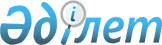 Қазалы аудандық мәслихатының 2020 жылғы 25 желтоқсандағы №548 "2021-2023 жылдарға арналған Арықбалық ауылдық округінің бюджеті туралы" шешіміне өзгерістер енгізу туралыҚызылорда облысы Қазалы аудандық мәслихатының 2021 жылғы 19 шілдедегі № 70 шешімі
      Қазалы аудандық мәслихаты ШЕШІМ ҚАБЫЛДАДЫ:
      1. Қазалы аудандық мәслихатының "2021-2023 жылдарға арналған Арықбалық ауылдық округінің бюджеті туралы" 2020 жылғы 25 желтоқсандағы № 548 шешіміне (Нормативтік құқықтық актілерді мемлекеттік тіркеу тізілімінде №7976 болып тіркелген) мынадай өзгерістер енгізілсін:
      1-тармақ жаңа редакцияда жазылсын:
      "1. 2021-2023 жылдарға арналған Арықбалық ауылдық округінің бюджеті 1, 2, 3 - қосымшаларға сәйкес, оның ішінде 2021 жылға мынадай көлемдерде бекітілсін:
      1) кiрiстер – 55157,5 мың теңге, оның ішінде:
      салықтық түсiмдер – 1428 мың теңге;
      трансферттер түсiмi – 53729,5 мың теңге;
      2) шығындар – 56129,5 мың теңге;
      3) таза бюджеттiк кредиттеу – 0;
      бюджеттік кредиттер – 0;
      бюджеттік кредиттерді өтеу – 0;
      4) қаржы активтерімен операциялар бойынша сальдо – 0:
      қаржы активтерiн сатып алу – 0;
      мемлекеттiң қаржы активтерiн сатудан түсетiн түсiмдер – 0;
      5) бюджет тапшылығы (профициті) – -972 мың теңге;
      6) бюджет тапшылығын қаржыландыру (профицитін пайдалану) – 972 мың теңге.".
      2-1-тармақтың 1) тармақшасы жаңа редакцияда жазылсын:
      "1) әкім аппараты қызметін қамтамасыз ету шығындарына 943,5 мың теңге.".
      Көрсетілген шешімнің 1-қосымшасы осы шешімнің қосымшасына сәйкес жаңа редакцияда жазылсын.
      2. Осы шешім 2021 жылғы 1 қаңтардан бастап қолданысқа енгізіледі. 2021 жылға арналған Арықбалық ауылдық округінің бюджеті
					© 2012. Қазақстан Республикасы Әділет министрлігінің «Қазақстан Республикасының Заңнама және құқықтық ақпарат институты» ШЖҚ РМК
				
      Қазалы аудандық мәслихатының хатшысы 

Б. Жарылқап
шешіміне қосымшаҚазалы аудандық мәслихатының2020 жылғы 25 желтоқсандағы №548шешіміне 1-қосымша
Санаты
Санаты
Санаты
Санаты
Сомасы, мың теңге
Сыныбы
Сыныбы
Сыныбы
Сомасы, мың теңге
Кіші сыныбы
Кіші сыныбы
Сомасы, мың теңге
Атауы
Сомасы, мың теңге
1. Кірістер
55157,5
1
Салықтық түсімдер
1428
04
Меншiкке салынатын салықтар
1428
1
Мүлiкке салынатын салықтар
17
3
Жер салығы
117
4
Көлiк құралдарына салынатын салық
1294
4
Трансферттердің түсімдері
53729,5
02
Мемлекеттiк басқарудың жоғары тұрған органдарынан түсетiн трансферттер
53729,5
3
Аудандардың (облыстық маңызы бар қаланың) бюджетінен трансферттер
53729,5
Функционалдық топ
Функционалдық топ
Функционалдық топ
Функционалдық топ
Бюджеттік бағдарламалардың әкiмшiсi
Бюджеттік бағдарламалардың әкiмшiсi
Бюджеттік бағдарламалардың әкiмшiсi
Бағдарлама
Бағдарлама
Атауы
2. Шығындар
56129,5
01
Жалпы сипаттағы мемлекеттiк қызметтер
28576,5
124
Аудандық маңызы бар қала, ауыл, кент, ауылдық округ әкімінің аппараты
28576,5
001
Аудандық маңызы бар қала, ауыл, кент, ауылдық округ әкімінің қызметін қамтамасыз ету жөніндегі қызметтер
28066,5
022
Мемлекеттік органның күрделі шығыстары
510
07
Тұрғын үй-коммуналдық шаруашылық
6130
124
Аудандық маңызы бар қала, ауыл, кент, ауылдық округ әкімінің аппараты
6130
008
Елді мекендердегі көшелерді жарықтандыру
2462
009
Елді мекендердің санитариясын қамтамасыз ету
525
011
Елді мекендерді абаттандыру мен көгалдандыру
3143
08
Мәдениет, спорт, туризм және ақпараттық кеңістiк
21423
124
Аудандық маңызы бар қала, ауыл, кент, ауылдық округ әкімінің аппараты
21423
006
Жергілікті деңгейде мәдени-демалыс жұмысын қолдау
21423
3. Таза бюджеттік кредиттеу
0
Бюджеттік кредиттер
0
Бюджеттік кредиттерді өтеу
0
4. Қаржы активтерімен операциялар бойынша сальдо
0
Қаржы активтерін сатып алу
0
Мемлекеттің қаржы активтерін сатудан түсетін түсімдер
0
5. Бюджет тапшылығы (профициті)
-972
6. Бюджет тапшылығын қаржыландыру (профицитін пайдалану)
972
8
Бюджет қаражаттарының пайдаланылатын қалдықтары
972
01
Бюджет қаражаты қалдықтары
972
1
Бюджет қаражатының бос қалдықтары
972